特定非営利活動法人まちづくりサポートネット元気な入間平成27年度事業報告1.まちづくりネットワークの形成に係る事業････････････････････････････････････････････ 11-1.窓口サービス事業･･････････････････････････････････････････････････････････････ 11-2.団体交流事業･･････････････････････････････････････････････････････････････････ 22.協働のまちづくりの促進に係る事業･･････････････････････････････････････････････････ 32-1.市民提案型協働事業団体支援事業････････････････････････････････････････････････ 32-2.企業協働事業･･････････････････････････････････････････････････････････････････ 33.市民活動拠点の充実に係る事業･･････････････････････････････････････････････････････ 43-1.センター活性化事業････････････････････････････････････････････････････････････ 43-2.情報提供（情報紙）事業････････････････････････････････････････････････････････ 43-3.情報提供（ホームページ）事業･･････････････････････････････････････････････････ 53-4.相談サービス事業･･････････････････････････････････････････････････････････････ 53-5.市民活動情報ポータルサイト運用事業････････････････････････････････････････････ 54.新しい公共の担い手づくりに係る事業････････････････････････････････････････････････ 54-1.研修講座事業･･････････････････････････････････････････････････････････････････ 54-2.情報力養成事業････････････････････････････････････････････････････････････････ 64-3.ＩＴプラットフォーム事業･･････････････････････････････････････････････････････ 74-4.職員研修事業･･････････････････････････････････････････････････････････････････ 74-5.新しい公共モデル事業･･････････････････････････････････････････････････････････ 74-6.人財塾(第3期)運営事業････････････････････････････････････････････････････････ 85.事務局････････････････････････････････････････････････････････････････････････････ 81.まちづくりネットワークの形成に係る事業1-1.窓口サービス事業(1)事業の内容・入間市市民活動センターの趣旨に則った窓口相談業務として、登録活動団体・市民個人などに対して窓口での相談および各種サービスを行い、市民活動が活性化できるように支援する。・市民活動に関する相談（協働事業、ＮＰＯ法人設立など）チラシ・ポスター掲示の管理、施設利用状況の把握と分析、コミカフェの運用など。(2)事業実施状況　　　　 ・下記時間帯において、年末・年始の市民活動センターの休館日を除いて窓口サービス対応を行った。　　　　 <月曜日～土曜日(祭日は除外)　午前10時～午後5時15分>　　　　 ・この時間帯において、市民活動相談・ＩＴ相談対応、その他の市民活動に係わるサービスを実施した。         ・まちサポ事務所において、コミカフェのサービスを実施した。　　　 　・その他、下記の業務を実施した　　　市民活動センターへのメールのチェックと対応ロビーの市民活動センター登録団体からのチラシの受付と掲示市民活動センター利用団体の利用状況の記録入力同登録団体情報の整理、メールボックスの管理市民活動センターへの電話問い合わせ対応市民活動専門相談への連絡調整市民活動センターホームページの運営管理その他市民活動支援業務(3)市民活動センターの利用状況　・市民活動センターの利用状況を図-1に示す。・利用者人数、活動室の利用率はほぼ横ばいである。・市民活動センターロビーへのチラシやポスターの掲示依頼は増加してきている。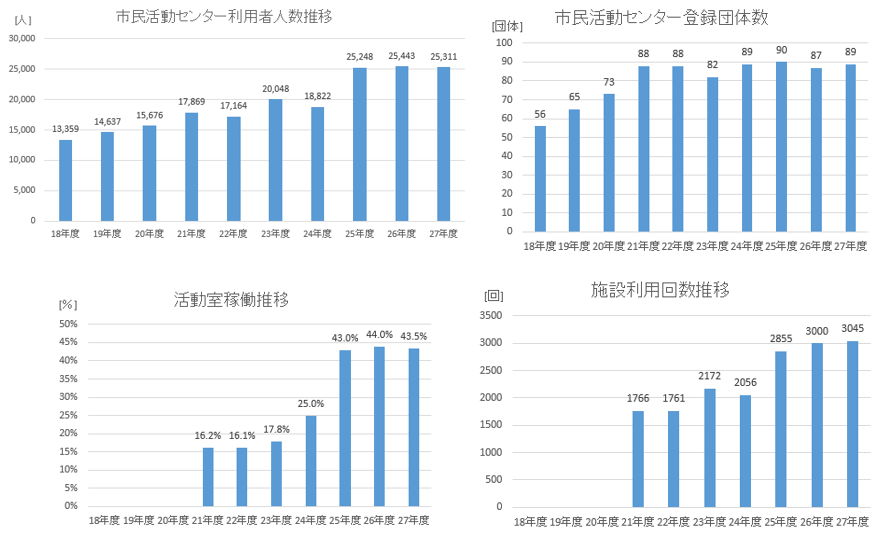 図-1　入間市市民活動センターの利用状況1-2.団体交流事業(1)事業の内容・登録活動団体の相互の交流を深めるために団体交流会を開催し、団体相互のネットワークづくりや団体活動の支援、センターのよりよい利用に取り組む。(2)実施状況・団体交流会を年2回開催し、登録団体のポスター展を実施した。　・実施状況は次のとおり。第１回登録団体交流会日時：平成27年9月27日（日）午後2時～午後4時30分会場：入間市市民活動センター　活動室1内容：　団体間の懇親を目的にゲームを取り入れ雰囲気を盛り上げることができた。　また、各団体より活動報告があった。参加：19団体、28名。第２回登録団体交流会　　　　　日時：平成28年2月27日（土）午後2時～午後4時会場：入間市市民活動センター　活動室１内容：ボランティア保険、平成28年度のイルミンの耐震工事、ロッカーの新たな配置について、社協、自治文化課、まちサポの各担当者から説明をうけた。　新規登録団体の紹介、各団体から活動報告があり、意見交換をした。参加：35団体、45人登録団体ポスター展　　　　　日時：平成27年7月13日(月)～17日（金）会場：市民ギャラリー23団体出展　　　　　　　　来場者数：186名日時：平成27年9月18日(金)～30日（水）会場：イルミンロビー23団体出展2.協働のまちづくりの促進に係る事業2-1.市民提案型協働事業団体支援事業(1)事業の内容・「入間市市民提案型協働事業」について、募集案内、説明会、公開プレゼンテーション、事業報告会など、NPO、市民活動団体等の同事業への申請にかかわる支援を行い、市民提案型協働事業の推進を図る。(2)実施状況・入間市市民提案型協働事業に伴う団体支援として、事業の募集案内、説明会、申請サポート、第2次審査公開プレゼンテーション、事業報告会の運営を行った。また、これらのPRのためのチラシ・ポスターを作成した。・募集説明会やプレゼンテーション、事業報告会の参加者との意見交換を通じて、今後の協働のまちづくり事業の展開に向けた成果が得られた。事業説明会(平成28年度事業)日時：平成27年10月14日（水）午後2時からと午後7時からの2回　　公開プレゼンテーション (平成28年度事業)日時：平成28年1月20日（水）午後1時30分～事業報告会 (平成27年度事業)日時：平成28年3月16日（水）午後1時30分～相談相談件数：5件内容：担当課の紹介、事業内容、提案書の書き方など2-2.企業協働事業(1)事業の内容・企業との協働により、多くの市民が行き交う商業スペースを活用して、市民活動のＰＲ拠点の拡大を図る。具体的にはイオン入間店を対象として、市民活動カレンダーおよび市民活動のポスターやチラシを掲示板に掲載して市民活動の情報発信を継続する。(2)実施状況・イオン入間店2階エレベーターホールに設置した専用掲示板で、市民活動センターでの毎月のイベントの告知、登録団体リスト、まちサポの活動内容等の展示を行った。・「イオン黄色いレシートキャンペーン」に参加し、コミュニティカフェ用の品などの寄付を受けた。3.市民活動拠点の充実に係る事業3-1.センター活性化事業（１）事業の内容　　・市民活動の拠点の充実をはかる事業の一つとして、市民活動団体等が活動しやすい環境をつくり、　　　市民がより一層元気に活動できるようにする。（２）実施状況　　　①センター利用者連絡会運営委員会の開催　（6回）会場：コミカフェ　　　　日時：平成27年6月18日(木）午前10時30分～12時00分　　　　日時：平成27年 8月20日(木）午前10時30分～12時00分　　　　日時：平成27年10月15日(木）午前10時30分～11時30分　　　　日時：平成27年11月19日（木）午前10時00分～11時30分　　　　日時：平成27年12月17日(木）午後1時30分～3時00分　　　　日時：平成28年1月14日（木）午後1時30分～3時00分　　　②Do-you cafe(どようカフェ）会場：コミカフェ　　　　日時：平成27年6月27日(土）午後1時30分～3時30分　　　　日時：平成27年7月26日(土）午後1時30分～3時30分　　　　日時：平成27年9月26日(土）午後1時30分～3時　　　　日時：平成27年10月17日(土）午後1時30分～3時30分　　　　日時：平成27年11月21日（土）午後1時30分～3時30分　　　　日時：平成27年12月18日(金）午後2時30分～3時30分　　　　日時：平成28年1月16日（金）午後1時30分～3時30分　　　　日時：平成28年2月19日（金）午後1時30分～3時30分　　　　日時：平成28年3月18日(金）午後1時30分～3時30分3-2.情報提供（情報紙）事業(1)事業の内容　　　　・市民活動センターから発信する情報や活動の記録的な活字媒体として、定期的に情報紙・市民活　　　　　　動センター「元気通信」を発行する。(2)実施状況　　・NL第21号を7/15付で発行　　　【内容】イルミン自衛防災訓練実施報告、団体紹介：NPO法人あそびあ～と☆こども劇場いるま　　　　　　　センターからのお知らせ　　・NL第22号を9/27付で発行　　　【内容】市民提案型協働事業報告、団体紹介：介護サロンかたらい、センターからのお知らせ　　・NL第23号を12/21付で発行　　　【内容】鶴ヶ島市民活動センター視察報告、団体紹介：要約筆記サークル・グリーンペン　　　　　　　イルミンからのお知らせ　　・NL第24号を3/14付で発行　　　【内容】彩の国ビジネスアリーナ報告、団体紹介：ワイワイ仲間、いるま環境再生の会　　　　　　イルミンからのお知らせ3-3.情報提供（ホームページ）事業(1)事業の内容・市民活動情報の情報発信を行う。・市民活動団体情報を充実させ、活発なまちづくり活動を支援する。・市民活動情報ポータルサイト構築により、情報共有等の連携を図る。(2)実施状況・市民活動センターホームページについて、毎月のトップページ「お知らせ」の更新、各お知らせ記事、講座等の報告記事の掲載、不正なコメント書き込みに対する削除等の管理を行った。・年間を通じて月の初めまでにはその月分の更新作業を実施。また、団体等からの情報の提供が窓口にあったものについては適宜ホームページの「お知らせ」にアップし、トップページの表内に追記した。3-4.相談サービス事業(1)事業の内容・市民活動に関する各種相談を実施して、市民活動団体の活動力向上を促進する。・相談内容として、①NPO組織運営に係る諸課題や協働のまちづくり等に関する一般相談、②活動団体の情報発信やIT技術に関する情報相談を実施する。(2)実施状況・市民や団体を対象に、一般相談50件、情報相談22件、合計72件を実施した。・相談内容として、一般相談では一般的な市民活動、センター登録活動団体の活動内容、新規メンバーの確保など市民活動の具体的活動に係わる相談、新たな市民活動団体の立ち上げや法人化に向けた相談などがあった。・情報相談では、ワードでのポスター制作、PCが起動しないなど、パソコンのスキルに関する相談があった。3-5.市民活動情報ポータルサイト運用事業(1)事業の内容市民活動への市民参加／参画を促進するために、市民活動団体等の各種情報を一元的に掲載すると共に、市民相互のネットワーク形成を支援する双方向型ポータルサイトの運用を継続する。(2)実施状況　ポータルサイトをリニューアルして、これまで公民館情報などが中心であったものを、市民活動団体中心の情報に差し替えた。また、FACEブックによる情報発信を試行した。4.新しい公共の担い手づくりに係る事業4-1.研修講座事業(1)事業の内容・市民や市民活動団体、市民活動センター登録団体等を対象とした研修講座を実施し、協働のまちづくりの実践、元気な入間の実現に向けて、市民活動に必要な知識の習得、意識の醸成やスキルアップを図る。・協働のまちづくり実践講座として、市民や市民活動団体を対象に、協働のまちづくり活動に取り組むための勉強会や公開型の内部研修を実施する。(2)実施状況　①「地域資源活用術講座第2弾」日時 : 平成27年9月18日(金)午後2時～午後4時場所 : 入間市市民活動センター(イルミン)　活動室1講師 : 平井　純子(駿河台大学准教授)内容 : 地域資源見つけ出し企画するワークショップ参加者18人②「終活講座」日時 : 平成27年11月15日（日）　午後13時30分～15時30分場所 : 入間市市民活動センター(イルミン)　活動室1　講師 : 飯島守氏（社会保険労務士）内容 : エンディングノート、相続人の遺産分割などの人生整理。参加者55人※バラ色の会と連携して実施③「里山活用術(親子体験)講座」日時 : 平成28年3月26日(土)午後1時30分～午後3時30分場所 : 入間市市民活動センター(イルミン)　コミカフェ　講師 : 村野　裕子(子育て家庭支援せんたーあいくる)内容 : 里山を活用した親子体験教室について、母親・父親を対象にした講座参加者12人　　 ※NPO法人子育て家庭支援せんたーあいくると連携して実施　④環境再生医勉強会日時 : 平成27年11月14日(土)午～平成27年12月12日(土)　全4回　　　　午前10時～12時場所 : 入間市市民活動センター(イルミン)　コミカフェ　講師 : 木内　勝司(認定NPO法人自然環境復元協会理事)内容 : 環境再生にかかわる講座参加者12人4-2.情報力養成事業(1)事業の内容・市民のまちづくり活動を支援するため、市民活動を行う上で必要なＩＣＴを利用した各種の情報発信技術、ＩＣＴの活用方法についての講座・セミナーを開催する。・デジカメ講座やブログ講座など一般市民向け講座、自治会向けの情報発信講座、ｉｃｔ技術について、まちサポ内部の技術力アップのための講座などを実施する。(2)実施状況①「はじめての名刺」講座日時：平成27年9月12日（土）～26日(土)　全3回午後2時～午後4時場所：入間市市民活動センター(イルミン)　コミカフェ内容： 初めて自分で作成する名刺参加者：5名②「パソコン基礎」講座日時：平成27年10月10日（土）～24日（土）　全3回午後2時～午後4時場所：入間市市民活動センター(イルミン)　 コミカフェ内容：写真の整理方法、ホームページの味方、メールの仕方、その他パソコンの基礎参加者6人4-3.ＩＴプラットフォーム事業(1)事業の内容・まちづくりに関わる団体のホームページ構築／運用支援やメールやオフィス作業関連のＩＴ技術に関して支援を行ない、市民活動団体の情報発信基盤強化を支援する。・市民活動団体の活動目的に沿ったＩＴ支援法の企画・提案、具体的なホームページ構築／運用支援、レンタルサーバの設置、ドメイン名取得、その他関連するＩＴ支援などを実施する。(2)実施状況・これまでのIT関連を担った担当者が退会し、別途市民団体を立ち上げたので、そちらにこれまでまちサポが担当していた市民団体を紹介した。このため、まちサポでの事業は実施しなかった。4-4.職員研修事業(1)事業の内容・入間市役所新人職員の研修の一環として、まちづくりにおける協働の考え方や視点を学ぶことを目的として実施する。(2)実施状況日時：平成27年9月30日（水）午前9時～午後3時場所：入間市役所　4階大会議室内容：協働に関する考え方を習得することをねらいに、入間市役所新人職員を対象として職員研修を実施、ロールプレイング方式で、グループ討議を進めるワークショップ(協働のまちづくり)を行った。4-5.新しい公共モデル事業(1)事業の内容・新しい公共モデル事業として、様々な地域課題の解決・ニーズへの対応を目的とするモデル事業について提案する。(2)実施状況　・3つの提案書を作成し応募したが採択されなかった。トヨタ財団　「入間地域の活性化」埼玉県共助社会づくり課　「ウーマノミクス」　電通育英会　「学生インターン」4-6.人財塾(第3期)運営事業(1)事業の内容　　・一般市民、シニア層を対象に、ボランティア活動、まちづくり活動を体験してもらい、新たな　　　　　市民活動の人財を発掘することを目的に、市民活動センター登録団体と連携して市民活動の　　　すそ野を広げる。(2)実施状況　　 ①入塾式（7名）、オリエンテーション　　平成27年8月20日（木）　　 ②活動体験ワークショップ　　　　　　　　　　　　8月27日（木）　　　 ボランティア活動の要点体験プログラム　　　　　　　　　　　　　　　　9月～10月修了式（7名）、体験発表　　　　　　　　　　　12月17日（木）5.事務局(1)事務局の内容・会員相互の情報交換、意見集約の場として全体会（５月からは運営委員会と改める）、理事会、総会を開催する。・事業進捗状況を管理する。(2)実施状況・全体会、運営委員会、理事会、総会の日程管理、会員全員へ周知、運営、議事録作成・まちサポ会計管理、毎月の謝金支払いを実施（銀行口座振込み）・法人のホームページ管理会議の開催状況そのほか、以下の支援事業を行った。　・人財塾修了生のフォローアップ　・イルミン年末大掃除+茶話会、草取り区　分開　催　日備　考総　　　会第10回平成27年5月28日(木)/決算総会第11回平成28年3月25日(木)/予算総会5/20-21監査理　事　会第30回5月14日、第31回5月28日、第32回7月17日、第33回8月27日、第34回2月25日、全　体　会4月23日、運営委員会第1回5月14日、第2回6月25日、第3回7月24日、第4回8月27日、第5回9月25日、第6回10月22日、第7回11月27日、第8回12月24日、第9回1月22日、第10回2月25日